Modeling Musculoskeletal Dynamics During Gait: 
Evaluating the Best Personalization Strategy Through Model Anatomical ConsistencyMichele Conconi, Erica Montefiori, Nicola Sancisi and Claudia MazzàTable S1. Anthropometric parameters of the participants.Table S2. Peak values for significant output over the gait cycle on average cohort for the two family of MSK models and maximum absolute variation between them.Table S3. Peak values for significant output over the gait cycle for individuals for the two family of MSK models and maximum absolute variation between them Figure S1. Resultant force (A) and resultant torque (B) of the ankle internal actions due to ligament and cartilage deformation for the average cohort, plotted versus ankle flexion angle for the three ankle models. Bottom gray bars represent the flexion angles where post-hoc tests were significant.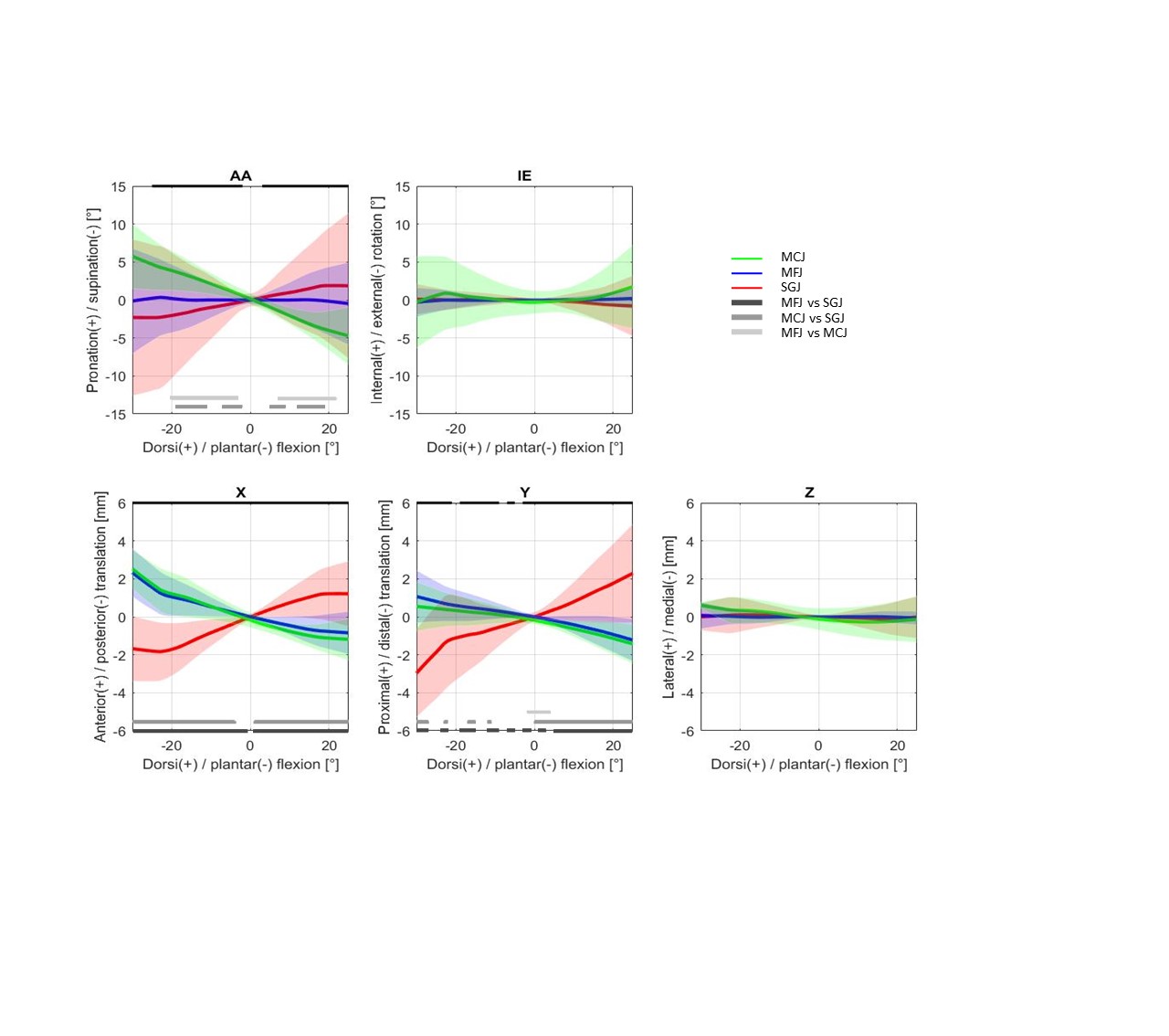 Figure S2. Motion componentes of the tibio-talar motion (abduction/adduction - AA; internal/external rotation - IEt; antero/posterior translation - X; prossimo/distal translation - Y; medio/lateral translation - Z) for the average cohort, plotted versus ankle flexion angle for the three ankle models. Bottom bars represent the flexion angles where post-hoc tests were significant.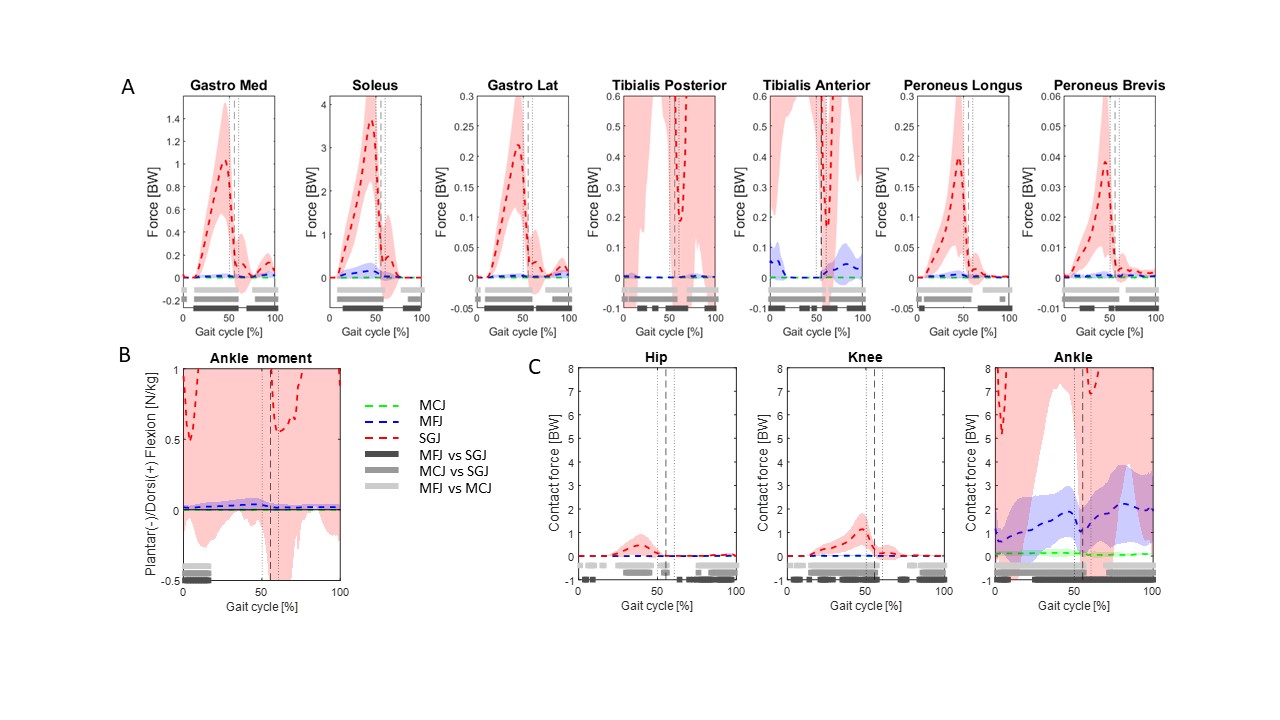 Figure S3. Differenced between M1 and M2 outputs for the average cohort: forces exerted for significant muscles at the ankle (A); joint moments (B); joint contact force (C). Bottom gray bars represent the region of the gait cycle where post-hoc tests were significant.Participant IDAge (years)Mass (kg)Height (m)BMI (kg/m2)SexSubject 11041.01.3721.84FSubject 21568.01.5926.90FSubject 3949.01.4124.65FSubject 41764.51.5925.51FSubject 51025.01.2915.02FSubject 61453.01.6319.95FSubject 7823.01.2514.72FSubject 8924.21.2615.24FSubject 91037.01.4218.35MSubject 101467.01.5527.89Faverage11.645.21.4421.01std3.117.90.155.09Joint modelM1(no ankle joint internal forces)M2(considering ankle joint internal forces)Max difference between M1 and M2Ankle joint moment (N/Kg)SGJ0.863.023.70Ankle joint moment (N/Kg)MFJ0.810.790.04Ankle joint moment (N/Kg)MCJ0.810.810.00Hip JCF (BW)SGJ3.943.940.46Hip JCF (BW)MFJ3.953.950.02Hip JCF (BW)MCJ3.963.960.00Knee JCF (BW)SGJ3.182.461.14Knee JCF (BW)MFJ2.912.900.02Knee JCF (BW)MCJ2.932.930.00Ankle JCF (BW)SGJ6.4549.6643.51Ankle JCF (BW)MFJ4.693.112.22Ankle JCF (BW)MCJ4.574.440.13Soleus (BW)SGJ3.820.283.65Soleus (BW)MFJ2.392.280.16Soleus (BW)MCJ2.242.240.00Gas med (BW)SGJ1.230.201.03Gas med (BW)MFJ1.051.040.03Gas med (BW)MCJ1.061.060.00Joint modelM1(no ankle joint internal forces)M2(considering ankle joint internal forces)Max difference between M1 and M2Ankle joint moment (N/Kg)SGJ1.0412.4213.30Ankle joint moment (N/Kg)MFJ1.000.930.15Ankle joint moment (N/Kg)MCJ1.031.030.00Hip JCF(BW)SGJ5.425.401.28Hip JCF(BW)MFJ5.565.560.10Hip JCF(BW)MCJ5.445.440.01Knee JCF (BW)SGJ5.523.652.48Knee JCF (BW)MFJ5.435.420.10Knee JCF (BW)MCJ5.605.600.01Ankle JCF (BW)SGJ10.55126.80120.83Ankle JCF (BW)MFJ6.438.246.85Ankle JCF (BW)MCJ6.005.920.76Soleus (BW)SGJ6.432.482.48Soleus (BW)MFJ4.023.700.25Soleus (BW)MCJ3.663.660.01Gas med (BW)SGJ2.091.280.47Gas med (BW)MFJ1.981.980.09Gas med (BW)MCJ2.112.110.01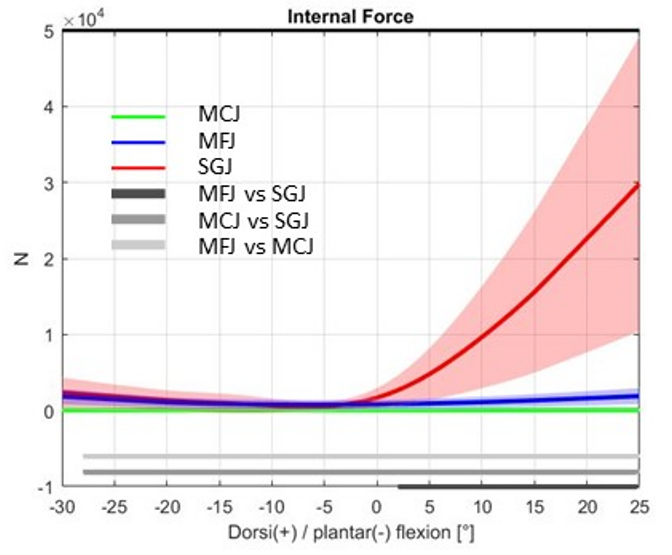 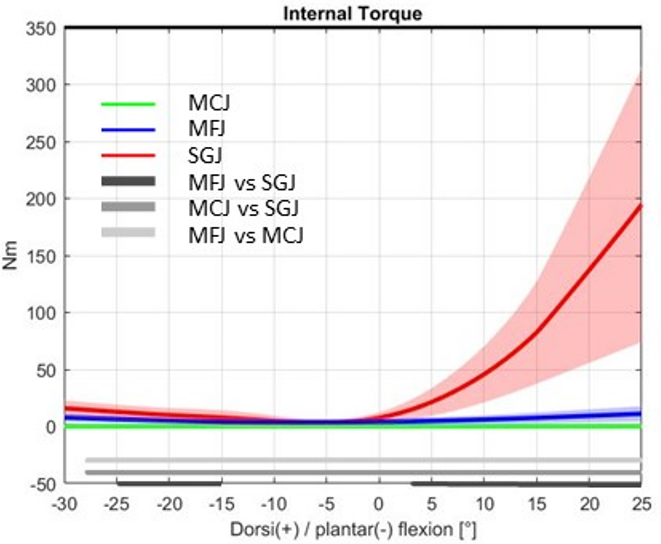 (A)(B)